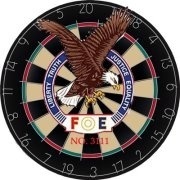 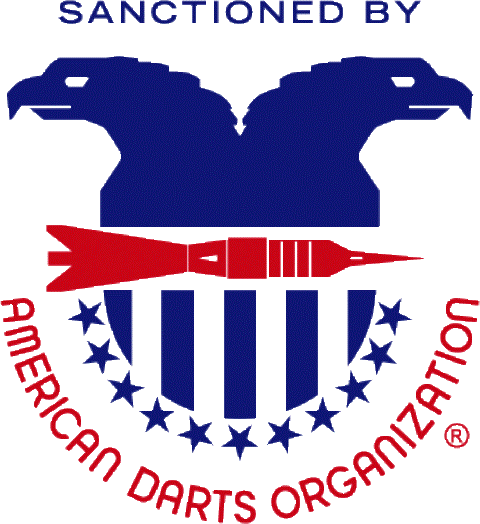 Hosted By :Brazoria County Darts AssociationLocation:  Brazosport Eagles 31116818 E. Hwy 332 Freeport, TX 77541			   	 (979) 233-1441Tournament Director: Corey Dike       coreydike@yahoo.comfacebook.com/bcdartsassociation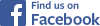 Open play starts at 10:00 AM.  Registration closes at event time above.  Tournament will start within 15 minutes of closing.Second Chance Blind Draw Doubles 501: $15 Per Person entry.  (IF TIME PERMITS)No outside food or drinks will be allowed inside the venue.  (Besides liquor bottles) Questions? Call phone number listed above.Concessions will be available during the tournament.The Fraternal Order of the Eagles is a 501 (c)(8) International Non-Profit Charitable Organization.  Proceeds go to Eagles charities.*FRIDAY NIGHT steel tournaments will start at 8 PM as usual***CHECK US OUT ON FACEBOOK FOR A LIST OF LOCAL HOTEL ACCOMODATIONS (Start at $50/night)*****BEER/ SET-UPS SOLD.  LIQUOR BOTTLES PERMITTED***EVENTTIMEENTRY FEE1ST PLACE2ND PLACETOP 4TOTALSBLIND DRAW DOUBLES CRICKET11:00 AM$20 PER PERSON$300$150$75$600DOUBLES CRICKET1:30 PM$20 PER PERSON$300$150$75$600DOUBLES 501 ($100 High Out)4:00 PM$20 PER PERSON$300$150$75$700 (600+100)BLIND DRAW DOUBLES 5016:30 PM$20 PER PERSON$300$150$75$600